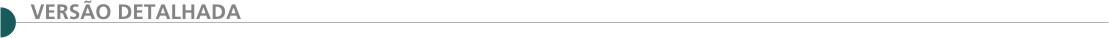 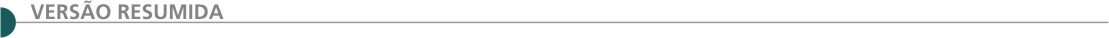  PREFEITURA MUNICIPAL DE ABRE CAMPO/MG. CHAMAMENTO PÚBLICO Nº 001/2020. O Município de Abre Campo/MG torna público a abertura de inscrições para seleção de entidades civis para integrarem o Grupo de Trabalho e Acompanhamento - GTA para o acompanhamento da elaboração do Plano Intermunicipal de Gestão Integrada de Resíduos Sólidos - Vale do Piranga (PIGIRS/CIMVALPI). As inscrições serão realizadas por e-mail a serem enviados até a data de 27 de fevereiro de 2020 para o endereço eletrônico: deptoagriculturapmac@abrecampo.mg.gov.br ou pessoalmente, através de envelope fechado com os documentos na Rua Santo Antônio, nº 228, Bairro Centro - Abre Campo/MG, onde deverá ser retirado o Edital no horário das 12:00 às 17:00 horas, ou pelo e-mail: deptoagriculturapmac@abrecampo.mg.gov.br. Informações pelo telefone: (31) 3872-1254. Victor Henrique Moreira Ferreira de Oliveira - Secretário Municipal de Agricultura, Pecuária, Abastecimento e Meio Ambiente PREFEITURA MUNICIPAL DE BARBACENA AVISO DE LICITAÇÃO – TP 002/2019 – PRC 114/2019. OBJETO: Contratação de empresa para obras de pavimentação em bloco intertravado, através de Contrato de Repasse Federal. Abertura: 28/02/2020 – Horário: 14:00. Informações: licitacao@barbacena.mg.gov.br.  PREFEITURA MUNICIPAL DE BRAÚNAS RETIFICAÇÃO. AVISO DE LICITAÇÃO TP 001/2020. Objeto: Registro de preços. Contratação de empresa, para execução de obras de montagem, instalação e configuração de torres repetidoras de telefonia celular, com fornecimento de mão-de-obra, equipamentos, ferramentas e materiais necessários, nas localidades de Barroadas, Santa Rita, Gerônimo, Candinhos e Ivo, zona rural do Município de Braúnas, com recursos próprios. Abertura: 03/03/2020 às 09hrs. O edital e seus anexos estão disponíveis no site www.braunas.mg.gov.br link licitações ou poderá ser retirado junto à CPL, na Prefeitura, à Rua São Bento, nº 421, Centro, Braúnas-MG, das 11 às 16 horas, em dias úteis. Informações (33) 3425- 1155.  PREFEITURA MUNICIPAL DE JACUTINGA – MG – AVISO DE LICITAÇÃO. PROCESSO Nº 91/2020. TOMADA DE PREÇOS Nº 03/2020. Encontra-se aberta junto a esta Prefeitura Municipal o Processo Licitatório em epígrafe, do tipo Menor Preço por Empreitada Global, para Execução de Obra Pública de assentamento de tubulação para drenagem e coleta de água pluvial, com reparação da pavimentação asfáltica já existente, compreendendo material e mão de obra, para atender a Secretaria Municipal de Obras, conforme Memoriais Descritivos, Planilhas Orçamentárias, Cronogramas Físico Financeiro e Projeto anexos, com valor estimado de R$ 260.395,62 (duzentos e sessenta mil trezentos e noventa e cinco reais e sessenta e dois centavos). Data de Abertura 03 de Março de 2020 às 09h00mim. Rita de Cássia Bertoncini – Presidente da Comissão Permanente de Licitações. O Edital poderá ser adquirido através do site: www.jacutinga.mg.gov.br – link licitações. Dúvidas através do e-mail: comissaopermanente@jacutinga.mg.gov.br.  PREFEITURA MUNICIPAL DE MÁRIO CAMPOS - AVISO DE LICITAÇÃO PROC. 12/20 TOMADA DE PREÇOS 01/20Obj: Contratação de empresa para execução de pavimentação asfáltica, drenagem e urbanização das Ruas Manoel Batista Sampaio e Paulina Ferreira Damasceno e execução de pavimentação em alvenaria poliédrica e melhoria no sistema de drenagem na Rua Antônio Moreira de Oliveira, incluindo mão de obra, fornecimento de materiais e todos os equipamentos necessários. Recurso:1058699-64 – MDR / SICONV: 045171/2018. Protocolo de envelopes até 09:30 do dia 27/02/20, Abertura Habilitação às 09:30 de 27/02/20. Edital disp. www.mariocampos. mg.gov.br Informações: (31)3577-2006 PREFEITURA MUNICIPAL DE MATO VERDE/MG – TORNA PÚBLICO O PROCEDIMENTO LICITATÓRIO Nº 15/2020, MODALIDADE TOMADA DE PREÇO Nº 02/2020Abertura no dia 27/02/2020, às 08h00m, cujo objeto é a contratação de empresa para execução de obra de Reforma da UBS do Alto São João. PROCEDIMENTO LICITATÓRIO Nº 17/2020, MODALIDADE TOMADA DE PREÇO Nº 04/2020Abertura no dia 28/02/2020, às 08h00m, cujo objeto é a contratação de empresa para execução de obra de Construção de moro de arrimo na UBS São José. PROCEDIMENTO LICITATÓRIO Nº 16/2020, MODALIDADE TOMADA DE PREÇO Nº 03/2020Abertura no dia 27/02/2020, às 10h00m, cujo objeto é a contratação de empresa para execução de obra de Construção de lavandeira na UBS São José.  PREFEITURA MUNICIPAL DE MONJOLOS/MG TORNA PÚBLICO QUE FARÁ REALIZAR PROCESSO LICITATÓRIO Nº. 008/2020 – TOMADA DE PREÇOS Nº. 001/2020 ABERTURA: ás 09:00 do dia 28/02/2020 para contratação de empresa para execução de obra de pavimentação, assentamento de blocos sextavados de concreto em estrada vicinal situada, Distrito de Quebra-Pé no município de Monjolos e Processo Licitatório nº. 009/2020 – Tomada de Preços nº. 002/2020 ás 14:00 do dia 28/02/2020, contratação de empresa para execução de obra de pavimentação, assentamento de blocos sextavados de concreto em estrada vicinal situada, em Cocal, no município de Monjolos. Tipo de Licitação: Menor Preço. Critério de julgamento Menor Valor Global. Maiores informações na Prefeitura Municipal de Monjolos, ou pelo telefax: (38) 3727-1120 - E-mail: licitacao@prefeituramonjolos.mg.gov.br - www.prefeituramonjolos.mg.gov.br.  PREFEITURA MUNICIPAL DE MONTE SIÃO/MG. AVISO DE LICITAÇÃO. ABERTURA DE CP 001/2020, PRC 034/2020Tipo menor preço empreitada global, para Execução de Obra Pública para Recapeamento Asfáltico no Loteamento Simoneti, Bairro dos Alves para a Diretoria de Obras Urbanas e Rurais, dar-se-á no dia 12/03/2020, às 10 horas. O Edital em inteiro teor está disponível no site oficial www.montesiao.mg.gov.br ou de 2ª. a 6ª. Feira, das 10 às 16 horas, na Rua Maurício Zucato, 111, Monte Sião, CEP 37580-000. Tel. (35) 3465- 4793.  PREFEITURA MUNICIPAL DE PARAGUAÇU EXTRATO DO 6º TERMO ADITIVO AO CONTRATO Nº 251/2018 - TOMADADE PREÇOS Nº 012/2018 - PROCESSO LICITATÓRIO Nº 085/2018 Objeto: Contratação de empresa especializada para execução de recapeamento em diversas ruas do município. Aditivo referente a um acréscimo no quantitativo dos itens 1,2,4.2,5, sendo o valor aditivado ao contrato R$ 15.532,08 (quinze mil, quinhentos e trinta e dois reais e oito centavos). EXTRATO DO PREGÃO ELETRÔNICO Nº 007/2020 - PROCESSO LICITATÓRIO Nº 012/202 0 - Objeto: Contratação de pessoa física e jurídica p/ prestação de serviços técnicos para a realização da 11ª Festa do Marolo que acontecerá no período de 13 a 15 de março de 2020. Recebimento das propostas: do dia 10/022020 ao dia 20/02/2020. Abertura das propostas: dia 20/02/2020 - Hora: 12h30min. Local: No endereço web: www.bll.org.br. Editais completos no site www.paraguacu.mg.gov.br ou e-mail: licitacao.paraguacumg@hotmail.com. Esclarecimentos: (35) 3267-1032.  PREFEITURA MUNICIPAL DE PEDRAS DE MARIA DA CRUZ/MG. TP Nº 002/2020. PUBLICAÇÃO DE EDITAL. O Município de Pedras de Maria da Cruz/MG torna público o Processo Licitatório nº 009/2020 - TP Nº 002/2020. Objeto: Contratação de empresa para pavimentação de via urbana com bloquetes sextavados. Abertura de envelopes no dia 27/02/2020 às 09h00min. Informações, tel.: (38) 3622-4140, 99744- 2271, site: www.pedrasdemariadacruz.mg.gov.br, ou e-mail: licitacao@pedrasdemariadacruz.mg.gov.br.  PREFEITURA MUNICIPAL DE PERDIGÃO-MG, TORNA PÚBLICO A ABERTURA DO PROCESSO LICITATÓRIO Nº: 000015/2020, TOMADA DE PREÇO Nº: 000003/2020, Objeto: CONTRATAÇÃO DE EMPRESA ESPECIALIZADA PARA EXECUÇÃO DE OBRA DE RECAPEAMENTO SOBRE POLIÉDRICO EM CONCRETO BETUMINOSO USINADO A QUENTE NAS VIAS URBANAS E DO PARQUE DE EXPOSIÇÕES DO MUNICÍPIO DE PERDIGÃO. Entrega dos Envelopes: 27/02/2020, às 08:30. Mais informações pelo e-mail: licitacao@perdigao.mg.gov.br ou website: https://perdigao.mg.gov.br/arquivo/licitacoes.  PREFEITURA MUNICIPAL DE PONTO CHIQUE-MG TORNA PÚBLICO O P. Nº 03/20, TP Nº 02/20Objeto: contratação de empresa para execução de pavimentação com blocos sextavados de concreto, contrato de repasse n° 866291/2018. Sessão: 03/03/2020 às 08:00 hs. Edital: Prefeitura, e-mail: licitacaopontochique2017@gmail.com. PREFEITURA MUNICIPAL DE PRATINHA-MG TOMADA DE PREÇOS Nº 04/2020 AVISO DE LICITAÇÃOO Prefeito Municipal de Pratinha-MG, torna público para conhecimento dos interessados que fará realizar-se na sede da Prefeitura Municipal de Pratinha localizada à Praça do Rosário nº 365, sala de licitações a seguinte licitação: Processo nº 13/2020 Tomada de Preço nº 04/2020 Objeto: Execução de obra sob o regime de Empreitada Global para construção de cobertura metálica e reforma no prédio localizado à Av. Francisco Machado Borges nº 209 Bairro Zacarias Pereira na cidade de Pratinha-MG. Dia 05/ Março /2020: Entrega dos envelopes da Documentação de Habilitação e com as Propostas até às 09:30 horas. Dia 05/ Março /2020: Abertura dos envelopes com a Documentação de habilitação às 09: 31 horas. O Edital em inteiro teor estará à disposição dos interessados no site WWW.pratinha.mg.gov.br e de 2ª a 6ª feira, das 08:00 às 17:00 horas, maiores informações na sede da Prefeitura no endereço acima, ou pelo telefone (34)3637-1220.  PREFEITURA MUNICIPAL DE PRUDENTE DE MORAIS/MG TORNA PÚBLICO QUE FARÁ REALIZAR PROCESSO LICITATÓRIO 012/2020 - TOMADA DE PREÇOS Nº 04/2020Tipo “menor preço global”. OBJETO: Execução de obra de pavimentação asfáltica com CBUQ (concreto betuminoso usinado a quente) e recapeamento asfáltico em diversas ruas do Município. Abertura/sessão: 03/03/2020, 9 h. Local: Sala de Licitações da Prefeitura/Rua Prefeito João Dias Jeunnon, nº 56, Centro. Edital disponível em: www.prudentedemorais.mg.gov.br- Informações: (31) 3711-1212 ou (31) 3711-1390 e/ou licitacoes@prudentedemorais.mg.gov.br.  PREFEITURA MUNICIPAL DE RIO MANSO PROCESSO LICITATÓRIO Nº 013/ 2020 - MODALIDADE DE LICITAÇÃO: TOMADA DE PREÇOS Nº 003/2020 Síntese do objeto: Execução de obra de pavimentação asfáltica em CBUQ, assentamento de meio-fio e construção de sarjetas das ruas Novo Horizonte, José Rosa, Brumadinho e Pequi, no Distrito de Souza e ruas Paulo Dutra e João Mota no Distrito de Bernardas, conforme Convênio nº 1491000894/2019, firmado entre o Estado de Minas Gerais, através da SEGOV e o Município de Rio Manso/MG). Tipo de Licitação: menor preço. Critério de Julgamento: Por preço global. Entrega de envelopes: 02/03/2020 às 13:00 horas. Sessão de julgamento: 02/03/2020 às 13:00 horas. Edital completo e informações na sede da Prefeitura com Magna, pelo fone (31) 3573- 1120, ou pelo e-mail: licitacaocomprasrm@gmail.com.  PREFEITURA MUNICIPAL DE RIO MANSO PROCESSO LICITATÓRIO Nº 012/2020 - MODALIDADE DE LICITAÇÃO: TOMADA DE PREÇOS Nº 002/2020.Síntese do objeto: Execução de obra de drenagem e pavimentação em CBUQ de vias públicas da sede do Município (ruas São Vicente, Capitão Eduardo e Francisco Romualdo de Morais), conforme Contrato BF nº 240.990/17 com o Banco de Desenvolvimento de Minas Gerais S.A - Linha de Financiamento BDMG URBANIZA/2017. Tipo de Licitação: menor preço. Critério de Julgamento: Por preço global. Entrega de envelopes: 02/03/2020 às 09:00 horas. Sessão de julgamento: 02/03/2020 às 09:00 horas. Edital completo e informações na sede da Prefeitura com Magna, pelo fone (31) 3573-1120, ou pelo e-mail: licitacao@riomanso.com.br.  PREFEITURA MUNICIPAL DE RIO PARANAÍBA – MG TORNA PÚBLICO QUE FARÁ REALIZAR OS SEGUINTES PROCEDIMENTOS LICITATÓRIOS:- TOMADA DE PREÇOS Nº 001/2020 Objeto: Contratação de empresa especializada em Obras de Construção e Pavimentação de Vias para executar serviços de Pavimentação Asfáltica na Av. João Clemente Sobrinho, no município de Rio Paranaíba-MG, através do Convênio de Saída nº 1491001748/2019/SEGOV/PADEM. Abertura dia 28/02/2020 às 12 horas e 30 minutos. - Pregão Presencial nº 008/2020 – Objeto: Registro de Preços para aquisição de madeira de eucalipto não tratada e madeira de pequi, para serem usadas na construção e reforma de pontes no município de Rio Paranaíba/MG. Abertura dia 27/02/2020 às 12 horas e 30 minutos. Maiores informações podem ser obtidas através do e-mail licitacaorioparanaiba@gmail.com.  PREFEITURA MUNICIPAL DE RIO VERMELHO/MG T.P Nº 001/2020Torna público – alteração da modalidade referente à Tomada De Preços Nº. 001/2020, cujo objeto é a Contratação de empresa para execução de pavimentação asfáltica em trechos das ruas: Maximínio Ferreira Caldas, Rua B, Rua D e Rua E e Rua G. Onde se lê Tomada De Preços 001/2020 – Leia-se Tomada De Preços 002/2020. Maiores informações Praça Nossa Senhora da Pena nº 380 - Centro, Tel.: (33) 3436-1361/ E-mail: licitar@riovermelho.mg.gov.br.  PREFEITURA MUNICIPAL DE SANTA RITA DE MINAS/MG PROCESSO LICITATÓRIO Nº013/2020-MODALIDADE TOMADA DE PREÇOS Nº002/2020Objeto: Contratação de empresa para execução da obra de construção do muro de contenção na Rua Coronel Galdino Pires, Sn, centro. Edital no setor de Licitações e Contratos, site www.santaritademinas.mg.gov.br.Envelopes/documentações/propostas deverão ser entregues até as 09h00min do dia 02/03/2020, na sede. Informações complementares rua Álvaro Correia de Faria, 82, centro, dias úteis, de 08:00 às 11:00h. e das 12:00 às 17:00 horas, pelo fone (33) 3326-6000.  PREFEITURA MUNICIPAL DE SÃO DOMINGOS DO PRATA/MG. PREGÃO PRESENCIAL Nº 008/2020 E OUTRO. PREGÃO PRESENCIAL Nº 001/2020.RETIFICAÇÃO das condições de habilitação do Edital do Pregão nº 001/2020, objetivando o Registro de Preços para futura e eventual prestação de serviços diversos (Pequenos reparos, pintura, calçamento, capina, limpeza e varrição). A nova data da sessão será no dia 21 de fevereiro de 2020 às 08:30h. Cópia dos Editais disponíveis no site: www.saodomingosdoprata.mg.gov.br. Mais informações p/ e-mail: licitacao@saodomingosdoprata.mg.gov.br ou p/ tel.: (31) 3856-1385.  PREFEITURA MUNICIPAL DE SÃO JOAQUIM DE BICAS/MG TORNA PÚBLICO: PROCESSO LICITATÓRIO Nº 20/2020, TOMADA DE PREÇOS Nº 02/2020Objeto: Contratação de empresa especializada em execução de Terraplenagem, Drenagem Pluvial e Pavimentação Asfáltica em Concreto Betuminoso Usinado a Quente (C.B.UQ.) na Rua Apinagé, do Bairro Marques Industrial. Data da sessão: 02/03/2020 às 08h30min. O Edital poderá ser retirado no site: http://www.saojoaquimdebicas.mg.gov.br ou diretamente no Departamento de Compras e Licitações do Município. PREFEITURA MUNICIPAL DE UBERLÂNDIA T.P Nº 913/2019.Aviso De Licitação. Tomada De Preços Nº. 913/2019 Tipo “Menor Preço Global”. Prefeitura Municipal De Uberlândia Secretaria Municipal De Educação E Obras através da Diretoria De Compras. Fará realizar licitação supramencionada. Objeto: Seleção e contratação de empresa de engenharia para realizar execução de obras de reforma da escola municipal de ensino fundamental Professora Irene Monteiro Jorge, situada à Rua Canoas, nº 113, Bairro Morumbi, em Uberlândia/MG. Os documentos que integram o edital serão disponibilizados somente no site de licitações da Prefeitura Municipal de Uberlândia, no endereço eletrônico https://goo.gl/ho2JED, acesso online: hhtt://bit.ly/38TnShq. A Sessão Pública para entrega dos Envelopes das propostas e documentação será no dia: _09/03/2020, às 13:00_horas, na Diretoria de Compras. TOMADA DE PREÇOS Nº. 912/2019.Tipo “Menor Preço Global”. Prefeitura Municipal De Uberlândia. Secretaria Municipal De Educação E Obras. Através da Diretoria De Compras Fará realizar licitação supramencionada. Objeto: Seleção e contratação de empresa de engenharia para realizar execução de obras de reforma da escola municipal de ensino fundamental Afrânio Rodrigues da Cunha, situada à Rua Mundial, nº 640, bairro Jardim Brasília, em Uberlândia/MG. Os documentos que integram o edital serão disponibilizados somente no site de licitações da Prefeitura Municipal de Uberlândia, no endereço eletrônico https://goo.gl/ho2JED, acesso online: hhtt://bit. ly/2YNE9A5. A Sessão Pública para entrega dos Envelopes das propostas e documentação será no dia: _10/03/2020, às 13:00_horas, na Diretoria de Compras.  AVISO DE LICITAÇÃO.TOMADA DE PREÇOS Nº. 051/2020.Tipo “Menor Preço Global”. Prefeitura Municipal De Uberlândia. Secretaria Municipal De Educação E Obras. Através da Diretoria De Compras Fará realizar licitação supramencionada. Objeto: Seleção e contratação de empresa de engenharia para realizar execução de obras de reforma da escola municipal de ensino infantil Maria Beatriz Vilela de Oliveira, situada à Rua Michel Barcha, nº 90, bairro Marta Helena, em Uberlândia/MG. Os documentos que integram o edital serão disponibilizados somente no site de licitações da Prefeitura Municipal de Uberlândia, no endereço eletrônico https://goo.gl/ho2JED, acesso online: http://bit. ly/2DEzNRP. A Sessão Pública para entrega dos Envelopes das propostas e documentação será no dia: __11/03/2020, às 13:00 horas, na Diretoria de Compras. AVISO DE LICITAÇÃO. TOMADA DE PREÇOS Nº. 052/2020Tipo “Menor Preço Global” Prefeitura Municipal De Uberlândia. Secretaria Municipal De Educação E Obras. Através da Diretoria De Compras Fará realizar licitação supramencionada. Objeto: Seleção e contratação de empresa de engenharia para realizar execução de obras de reforma da escola municipal de ensino infantil do Bairro Marta Helena, situada à Rua Bahia, nº 2.319, bairro Marta Helena, em Uberlândia/MG. Os documentos que integram o edital serão disponibilizados somente no site de licitações da Prefeitura Municipal de Uberlândia, no endereço eletrônico https://goo.gl/ho2JED, acesso online: http://bit.ly/38zyats. A Sessão Pública para entrega dos Envelopes das propostas e documentação será no dia: _12/03/2020, às 13:00 horas, na Diretoria de Compras. AVISO DE LICITAÇÃO.TOMADA DE PREÇOS Nº. 053/2020Tipo “Menor Preço Global”. Prefeitura Municipal De Uberlândia. Secretaria Municipal De Educação E Obras. Através da Diretoria De Compras Fará realizar licitação supramencionada. Objeto: Seleção e contratação de empresa de engenharia para realizar execução de obras de reforma da escola municipal de ensino fundamental Professor Milton de Magalhães Porto, situada à Rua do Serviço, nº 136, bairro Segismundo Pereira, em Uberlândia/MG. Os documentos que integram o edital serão disponibilizados somente no site de licitações da Prefeitura Municipal de Uberlândia, no endereço eletrônico https://goo.gl/ho2JED, acesso online: http://bit. ly/2PYHB6C. A Sessão Pública para entrega dos Envelopes das propostas e documentação será no dia: _16/03/2020, às 13:00 horas, na Diretoria de Compras. AVISO DE LICITAÇÃO.TOMADA DE PREÇOS Nº. 054/2020Tipo “Menor Preço Global”. Prefeitura Municipal De Uberlândia. Secretaria Municipal De Educação E Obras, através da Diretoria De Compras Fará realizar licitação supramencionada. Objeto: Seleção e contratação de empresa de engenharia para realizar execução de obras de reforma da escola municipal de ensino fundamental José Marra da Fonseca, situada à Rua da Educação, nº 146, Distrito de Cruzeiro dos Peixotos, em Uberlândia/MG. Os documentos que integram o edital serão disponibilizados somente no site de licitações da Prefeitura Municipal de Uberlândia, no endereço eletrônico https://goo.gl/ho2JED, acesso online: hhtt://tinyurl.com/umpwxlk.  A Sessão Pública para entrega dos Envelopes das propostas e documentação será no dia: _17/03/2020, às 13:00 horas, na Diretoria de Compras. ÓRGÃO LICITANTE: COMPANHIA DE GÁS DE MINAS GERAIS – GASMIG EDITAL: MODO DE DISPUTA FECHADO- FMP-0001/20 – REVOGADO Endereço: Av. do Contorno, 6594 – 10º andar – Lourdes - Belo Horizonte/MG.Maiores Informações: E-mail: licita@gasmig.com.br. Envio das propostas: Através do sítio da Bolsa Brasileira de Mercadorias www.bbmnetlicitacoes.com.br. Endereço: Av. do Contorno, 6594 – 10º andar – Lourdes - Belo Horizonte/MG.Maiores Informações: E-mail: licita@gasmig.com.br. Envio das propostas: Através do sítio da Bolsa Brasileira de Mercadorias www.bbmnetlicitacoes.com.br. OBJETO: PRESTAÇÃO DE SERVIÇOS DE CONSTRUÇÃO, MONTAGEM, ENSAIOS E TESTES APÓS CONSTRUÇÃO, CONDICIONAMENTO PRÉ-OPERACIONAL E ELABORAÇÃO DE ASBUILT DE APROXIMADAMENTE 100 KM (CEM QUILÔMETROS) DE REDES DE DISTRIBUIÇÃO DE GÁS NATURAL – RDGN EM POLIETILENO DE ALTA DENSIDADE –PEAD, NA REGIÃO METROPOLITANA DE BELO HORIZONTE – RMBH, EM 2 (DOIS) LOTES, PELO PRAZO DE 15 (QUINZE) MESES. DATAS:Entrega dos documentos de habilitação e proposta para ambos os lotes: 10:00 horas do dia 09/03/2020. Abertura dos documentos de habilitação e proposta (Lote 01): 10:00 horas do dia 09/03/2020, (Lote 02): 15:00 horas do dia 09/03/2020OBSERVAÇÕES: Em caso de indisponibilidade do edital neste site, o mesmo deverá ser adquirido na sede da Gasmig, conforme endereço acima, no horário de 09:00 às 11:00 e 14:00 às 17:00hs, mediante o pagamento da importância não reembolsável de R$10,00 (dez reais) a partir do dia 12/02/2020.ÓRGÃO LICITANTE: - TRIBUNAL DE JUSTIÇA DO ESTADO DE MINAS GERAISÓRGÃO LICITANTE: - TRIBUNAL DE JUSTIÇA DO ESTADO DE MINAS GERAISÓRGÃO LICITANTE: - TRIBUNAL DE JUSTIÇA DO ESTADO DE MINAS GERAISEDITAL: CONCORRÊNCIA EDITAL Nº 031/2020EDITAL: CONCORRÊNCIA EDITAL Nº 031/2020Endereço: Rua Gonçalves Dias, 1260 – Funcionários – Belo Horizonte/MG.Informações: Telefone: (31) 3249-8033 e 3249-8034. E-mail licit@tjmg.jus.br. Endereço: Rua Gonçalves Dias, 1260 – Funcionários – Belo Horizonte/MG.Informações: Telefone: (31) 3249-8033 e 3249-8034. E-mail licit@tjmg.jus.br. Endereço: Rua Gonçalves Dias, 1260 – Funcionários – Belo Horizonte/MG.Informações: Telefone: (31) 3249-8033 e 3249-8034. E-mail licit@tjmg.jus.br. Endereço: Rua Gonçalves Dias, 1260 – Funcionários – Belo Horizonte/MG.Informações: Telefone: (31) 3249-8033 e 3249-8034. E-mail licit@tjmg.jus.br. Endereço: Rua Gonçalves Dias, 1260 – Funcionários – Belo Horizonte/MG.Informações: Telefone: (31) 3249-8033 e 3249-8034. E-mail licit@tjmg.jus.br. MODALIDADE: REGIME DE EXECUÇÃO: EMPREITADA POR PREÇO GLOBAL - TIPO: MENOR PREÇO. OBRA DE CONSTRUÇÃO DO NOVO PRÉDIO DO FÓRUM DA COMARCA DE ALÉM PARAÍBA, CONFORME PROJETO BÁSICO E DEMAIS ANEXOS, PARTES INTEGRANTES E INSEPARÁVEIS DESTE EDITAL.MODALIDADE: REGIME DE EXECUÇÃO: EMPREITADA POR PREÇO GLOBAL - TIPO: MENOR PREÇO. OBRA DE CONSTRUÇÃO DO NOVO PRÉDIO DO FÓRUM DA COMARCA DE ALÉM PARAÍBA, CONFORME PROJETO BÁSICO E DEMAIS ANEXOS, PARTES INTEGRANTES E INSEPARÁVEIS DESTE EDITAL.MODALIDADE: REGIME DE EXECUÇÃO: EMPREITADA POR PREÇO GLOBAL - TIPO: MENOR PREÇO. OBRA DE CONSTRUÇÃO DO NOVO PRÉDIO DO FÓRUM DA COMARCA DE ALÉM PARAÍBA, CONFORME PROJETO BÁSICO E DEMAIS ANEXOS, PARTES INTEGRANTES E INSEPARÁVEIS DESTE EDITAL.DATAS:Entrega: 16/03/2020, até ás 17:00.Abertura: 17/03/2020, ás 09:00.Visita: - agendamento prévio com a Administração de cada Fórum. Prazo de Execução: 450 dias.DATAS:Entrega: 16/03/2020, até ás 17:00.Abertura: 17/03/2020, ás 09:00.Visita: - agendamento prévio com a Administração de cada Fórum. Prazo de Execução: 450 dias.VALORESVALORESVALORESVALORESVALORESValor Estimado da ObraCapital Social Garantia de PropostaGarantia de PropostaValor do EditalR$11.421.843,75R$1.142.184,37R$ -R$ -R$ -CAPACIDADE TÉCNICA: Atestado de Capacidade Técnico-Profissional comprovando aptidão para desempenho de atividade pertinente e compatível em características com o objeto da licitação, em nome de profissional(is) de nível superior ou outros devidamente reconhecidos pela entidade competente, que tenham vínculo profissional formal com a licitante ou apresentar declaração de contratação futura do profissional indicado, devidamente comprovado por documentação pertinente, na data prevista para a entrega da proposta e que constem na Certidão de Registro do CREA ou CAU como responsável técnico do licitante. Tal(is) atestado(s), devidamente registrado(s) no CREA ou CAU, deverá(ão) ter sido emitido(s) por pessoa jurídica de direito público ou privado, e estar acompanhado(s) da(s) respectiva(s) Certidão(ões) de Acervo Técnico – CAT, que comprove(m) a execução das seguintes parcelas de maior relevância técnica e valor significativo: Execução de estrutura de concreto armado moldada “in loco”, em edificações; Instalações elétricas de baixa tensão em edificações.CAPACIDADE TÉCNICA: Atestado de Capacidade Técnico-Profissional comprovando aptidão para desempenho de atividade pertinente e compatível em características com o objeto da licitação, em nome de profissional(is) de nível superior ou outros devidamente reconhecidos pela entidade competente, que tenham vínculo profissional formal com a licitante ou apresentar declaração de contratação futura do profissional indicado, devidamente comprovado por documentação pertinente, na data prevista para a entrega da proposta e que constem na Certidão de Registro do CREA ou CAU como responsável técnico do licitante. Tal(is) atestado(s), devidamente registrado(s) no CREA ou CAU, deverá(ão) ter sido emitido(s) por pessoa jurídica de direito público ou privado, e estar acompanhado(s) da(s) respectiva(s) Certidão(ões) de Acervo Técnico – CAT, que comprove(m) a execução das seguintes parcelas de maior relevância técnica e valor significativo: Execução de estrutura de concreto armado moldada “in loco”, em edificações; Instalações elétricas de baixa tensão em edificações.CAPACIDADE TÉCNICA: Atestado de Capacidade Técnico-Profissional comprovando aptidão para desempenho de atividade pertinente e compatível em características com o objeto da licitação, em nome de profissional(is) de nível superior ou outros devidamente reconhecidos pela entidade competente, que tenham vínculo profissional formal com a licitante ou apresentar declaração de contratação futura do profissional indicado, devidamente comprovado por documentação pertinente, na data prevista para a entrega da proposta e que constem na Certidão de Registro do CREA ou CAU como responsável técnico do licitante. Tal(is) atestado(s), devidamente registrado(s) no CREA ou CAU, deverá(ão) ter sido emitido(s) por pessoa jurídica de direito público ou privado, e estar acompanhado(s) da(s) respectiva(s) Certidão(ões) de Acervo Técnico – CAT, que comprove(m) a execução das seguintes parcelas de maior relevância técnica e valor significativo: Execução de estrutura de concreto armado moldada “in loco”, em edificações; Instalações elétricas de baixa tensão em edificações.CAPACIDADE TÉCNICA: Atestado de Capacidade Técnico-Profissional comprovando aptidão para desempenho de atividade pertinente e compatível em características com o objeto da licitação, em nome de profissional(is) de nível superior ou outros devidamente reconhecidos pela entidade competente, que tenham vínculo profissional formal com a licitante ou apresentar declaração de contratação futura do profissional indicado, devidamente comprovado por documentação pertinente, na data prevista para a entrega da proposta e que constem na Certidão de Registro do CREA ou CAU como responsável técnico do licitante. Tal(is) atestado(s), devidamente registrado(s) no CREA ou CAU, deverá(ão) ter sido emitido(s) por pessoa jurídica de direito público ou privado, e estar acompanhado(s) da(s) respectiva(s) Certidão(ões) de Acervo Técnico – CAT, que comprove(m) a execução das seguintes parcelas de maior relevância técnica e valor significativo: Execução de estrutura de concreto armado moldada “in loco”, em edificações; Instalações elétricas de baixa tensão em edificações.CAPACIDADE TÉCNICA: Atestado de Capacidade Técnico-Profissional comprovando aptidão para desempenho de atividade pertinente e compatível em características com o objeto da licitação, em nome de profissional(is) de nível superior ou outros devidamente reconhecidos pela entidade competente, que tenham vínculo profissional formal com a licitante ou apresentar declaração de contratação futura do profissional indicado, devidamente comprovado por documentação pertinente, na data prevista para a entrega da proposta e que constem na Certidão de Registro do CREA ou CAU como responsável técnico do licitante. Tal(is) atestado(s), devidamente registrado(s) no CREA ou CAU, deverá(ão) ter sido emitido(s) por pessoa jurídica de direito público ou privado, e estar acompanhado(s) da(s) respectiva(s) Certidão(ões) de Acervo Técnico – CAT, que comprove(m) a execução das seguintes parcelas de maior relevância técnica e valor significativo: Execução de estrutura de concreto armado moldada “in loco”, em edificações; Instalações elétricas de baixa tensão em edificações.CAPACIDADE OPERACIONAL: Atestado de Capacidade Técnico-Operacional emitido(s) por pessoa jurídica de direito público ou privado, comprovando aptidão para desempenho de atividade pertinente e compatível em características tecnológicas e operacionais, quantidades e prazos com o objeto da licitação, que conste a licitante como executora do serviço. O(s) atestado(s) deverão estar acompanhado(s) da(s) respectiva(s) Certidão(ões) de Acervo Técnico – CAT (CAT/CAT-A) emitida(s) pelo CREA ou CAU, em nome dos profissionais vinculados aos referidos atestados, como forma de conferir autenticidade e veracidade à comprovação da execução das seguintes parcelas de maior relevância técnica e valor significativo: Estrutura em concreto armado moldada “in loco”, em edificações, com no mínimo 430m³; Instalações elétricas de baixa tensão, em edificações, com carga instalada ou demandada de no mínimo 66kVA ou 60kW.CAPACIDADE OPERACIONAL: Atestado de Capacidade Técnico-Operacional emitido(s) por pessoa jurídica de direito público ou privado, comprovando aptidão para desempenho de atividade pertinente e compatível em características tecnológicas e operacionais, quantidades e prazos com o objeto da licitação, que conste a licitante como executora do serviço. O(s) atestado(s) deverão estar acompanhado(s) da(s) respectiva(s) Certidão(ões) de Acervo Técnico – CAT (CAT/CAT-A) emitida(s) pelo CREA ou CAU, em nome dos profissionais vinculados aos referidos atestados, como forma de conferir autenticidade e veracidade à comprovação da execução das seguintes parcelas de maior relevância técnica e valor significativo: Estrutura em concreto armado moldada “in loco”, em edificações, com no mínimo 430m³; Instalações elétricas de baixa tensão, em edificações, com carga instalada ou demandada de no mínimo 66kVA ou 60kW.CAPACIDADE OPERACIONAL: Atestado de Capacidade Técnico-Operacional emitido(s) por pessoa jurídica de direito público ou privado, comprovando aptidão para desempenho de atividade pertinente e compatível em características tecnológicas e operacionais, quantidades e prazos com o objeto da licitação, que conste a licitante como executora do serviço. O(s) atestado(s) deverão estar acompanhado(s) da(s) respectiva(s) Certidão(ões) de Acervo Técnico – CAT (CAT/CAT-A) emitida(s) pelo CREA ou CAU, em nome dos profissionais vinculados aos referidos atestados, como forma de conferir autenticidade e veracidade à comprovação da execução das seguintes parcelas de maior relevância técnica e valor significativo: Estrutura em concreto armado moldada “in loco”, em edificações, com no mínimo 430m³; Instalações elétricas de baixa tensão, em edificações, com carga instalada ou demandada de no mínimo 66kVA ou 60kW.CAPACIDADE OPERACIONAL: Atestado de Capacidade Técnico-Operacional emitido(s) por pessoa jurídica de direito público ou privado, comprovando aptidão para desempenho de atividade pertinente e compatível em características tecnológicas e operacionais, quantidades e prazos com o objeto da licitação, que conste a licitante como executora do serviço. O(s) atestado(s) deverão estar acompanhado(s) da(s) respectiva(s) Certidão(ões) de Acervo Técnico – CAT (CAT/CAT-A) emitida(s) pelo CREA ou CAU, em nome dos profissionais vinculados aos referidos atestados, como forma de conferir autenticidade e veracidade à comprovação da execução das seguintes parcelas de maior relevância técnica e valor significativo: Estrutura em concreto armado moldada “in loco”, em edificações, com no mínimo 430m³; Instalações elétricas de baixa tensão, em edificações, com carga instalada ou demandada de no mínimo 66kVA ou 60kW.CAPACIDADE OPERACIONAL: Atestado de Capacidade Técnico-Operacional emitido(s) por pessoa jurídica de direito público ou privado, comprovando aptidão para desempenho de atividade pertinente e compatível em características tecnológicas e operacionais, quantidades e prazos com o objeto da licitação, que conste a licitante como executora do serviço. O(s) atestado(s) deverão estar acompanhado(s) da(s) respectiva(s) Certidão(ões) de Acervo Técnico – CAT (CAT/CAT-A) emitida(s) pelo CREA ou CAU, em nome dos profissionais vinculados aos referidos atestados, como forma de conferir autenticidade e veracidade à comprovação da execução das seguintes parcelas de maior relevância técnica e valor significativo: Estrutura em concreto armado moldada “in loco”, em edificações, com no mínimo 430m³; Instalações elétricas de baixa tensão, em edificações, com carga instalada ou demandada de no mínimo 66kVA ou 60kW. ÍNDICES ECONÔMICOS: ILC MÍNIMO DE 2,0, ILG MÍNIMO DE 2,0 E ISG MÍNIMO DE 2,5.  ÍNDICES ECONÔMICOS: ILC MÍNIMO DE 2,0, ILG MÍNIMO DE 2,0 E ISG MÍNIMO DE 2,5.  ÍNDICES ECONÔMICOS: ILC MÍNIMO DE 2,0, ILG MÍNIMO DE 2,0 E ISG MÍNIMO DE 2,5.  ÍNDICES ECONÔMICOS: ILC MÍNIMO DE 2,0, ILG MÍNIMO DE 2,0 E ISG MÍNIMO DE 2,5.  ÍNDICES ECONÔMICOS: ILC MÍNIMO DE 2,0, ILG MÍNIMO DE 2,0 E ISG MÍNIMO DE 2,5. OBSERVAÇÕES: - Consórcio: Não. Visita: As visitas deverão ser realizadas em conjunto com representantes do TJMG, no local destinado à obra, no seguinte endereço: Comarca: Além Paraíba Endereço: Praça Coronel Breves, 89, São José, Além Paraíba/ MG Telefone: (32) 3462-6588 Horário: 12:00 às 17:00 horas. Clique aqui para obter informações do edital. OBSERVAÇÕES: - Consórcio: Não. Visita: As visitas deverão ser realizadas em conjunto com representantes do TJMG, no local destinado à obra, no seguinte endereço: Comarca: Além Paraíba Endereço: Praça Coronel Breves, 89, São José, Além Paraíba/ MG Telefone: (32) 3462-6588 Horário: 12:00 às 17:00 horas. Clique aqui para obter informações do edital. OBSERVAÇÕES: - Consórcio: Não. Visita: As visitas deverão ser realizadas em conjunto com representantes do TJMG, no local destinado à obra, no seguinte endereço: Comarca: Além Paraíba Endereço: Praça Coronel Breves, 89, São José, Além Paraíba/ MG Telefone: (32) 3462-6588 Horário: 12:00 às 17:00 horas. Clique aqui para obter informações do edital. OBSERVAÇÕES: - Consórcio: Não. Visita: As visitas deverão ser realizadas em conjunto com representantes do TJMG, no local destinado à obra, no seguinte endereço: Comarca: Além Paraíba Endereço: Praça Coronel Breves, 89, São José, Além Paraíba/ MG Telefone: (32) 3462-6588 Horário: 12:00 às 17:00 horas. Clique aqui para obter informações do edital. OBSERVAÇÕES: - Consórcio: Não. Visita: As visitas deverão ser realizadas em conjunto com representantes do TJMG, no local destinado à obra, no seguinte endereço: Comarca: Além Paraíba Endereço: Praça Coronel Breves, 89, São José, Além Paraíba/ MG Telefone: (32) 3462-6588 Horário: 12:00 às 17:00 horas. Clique aqui para obter informações do edital. 